§1951.  DefinitionsAs used in this subchapter, unless the context otherwise indicates, the following terms have the following meanings.  [PL 2015, c. 266, §1 (NEW).]1.  Institution.  "Institution" means a public or private psychiatric institution licensed under Title 22, chapter 404 or 405 to provide psychiatric services that fall under the jurisdiction of the department.[RR 2015, c. 2, §23 (COR).]2.  Restraint.  "Restraint" has the same meaning as defined in 42 Code of Federal Regulations, Section 482.13.[PL 2015, c. 266, §1 (NEW).]3.  Seclusion.  "Seclusion" has the same meaning as defined in 42 Code of Federal Regulations, Section 482.13.[PL 2015, c. 266, §1 (NEW).]4.  Unit.  "Unit" means a hospital ward or other area used to provide inpatient care.[PL 2015, c. 266, §1 (NEW).]SECTION HISTORYRR 2015, c. 2, §23 (COR). PL 2015, c. 266, §1 (NEW). The State of Maine claims a copyright in its codified statutes. If you intend to republish this material, we require that you include the following disclaimer in your publication:All copyrights and other rights to statutory text are reserved by the State of Maine. The text included in this publication reflects changes made through the First Regular and First Special Session of the 131st Maine Legislature and is current through November 1. 2023
                    . The text is subject to change without notice. It is a version that has not been officially certified by the Secretary of State. Refer to the Maine Revised Statutes Annotated and supplements for certified text.
                The Office of the Revisor of Statutes also requests that you send us one copy of any statutory publication you may produce. Our goal is not to restrict publishing activity, but to keep track of who is publishing what, to identify any needless duplication and to preserve the State's copyright rights.PLEASE NOTE: The Revisor's Office cannot perform research for or provide legal advice or interpretation of Maine law to the public. If you need legal assistance, please contact a qualified attorney.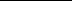 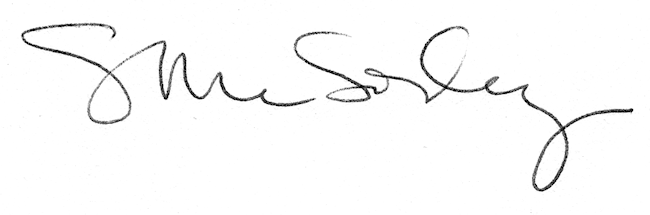 